2018年上半年河北省成人高等本科教育学士学位外国语水平统一考试报名工作通知 2018年03月06日 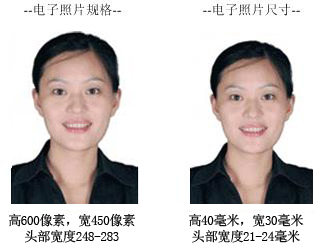 